Sporthal  het loo, parketzaal  looplijn corona  naar de parketzaal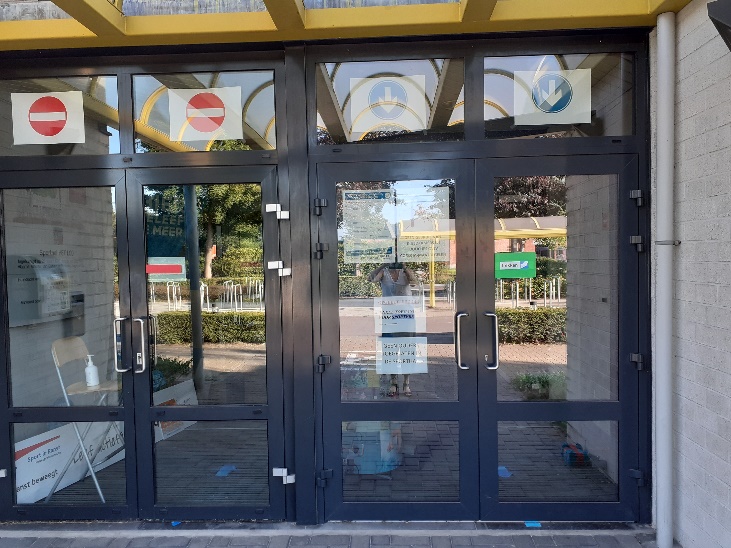 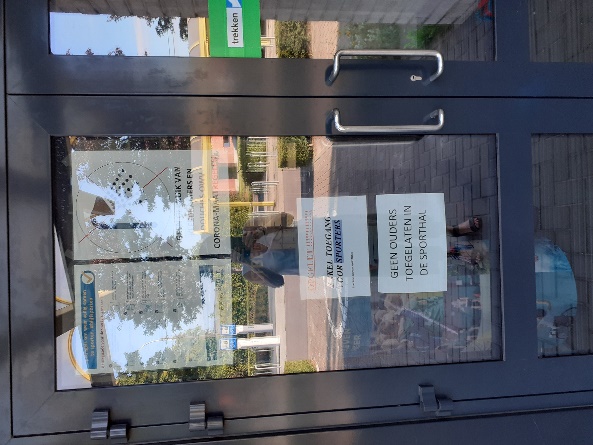 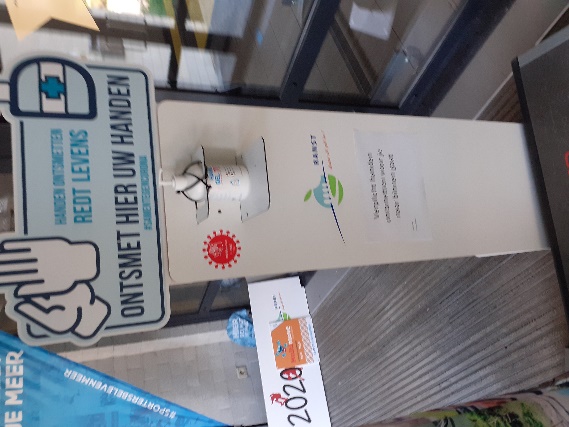 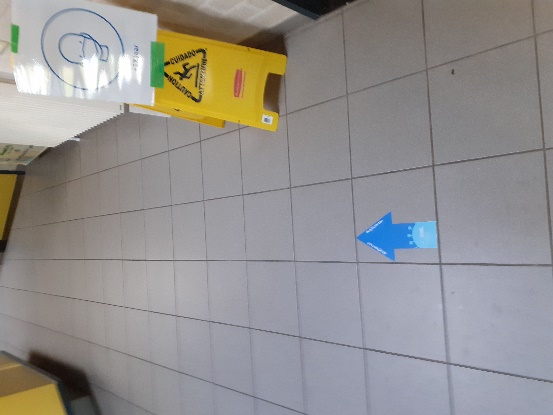 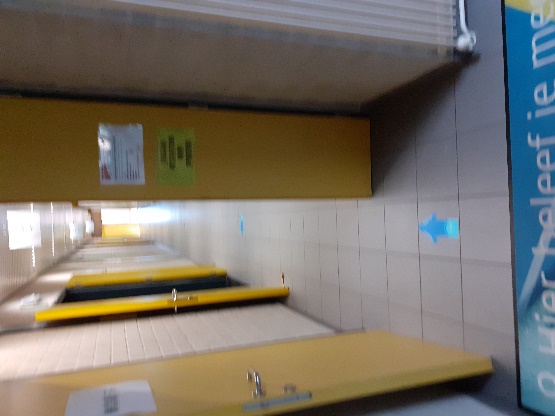 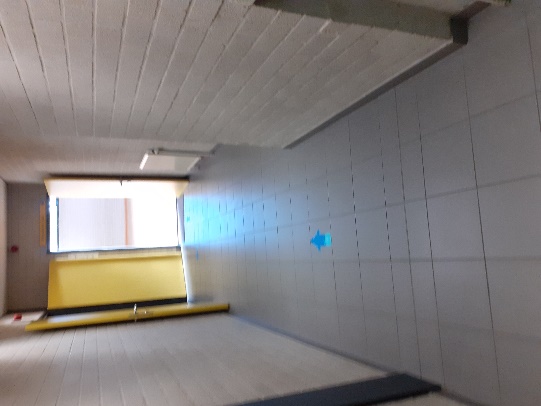 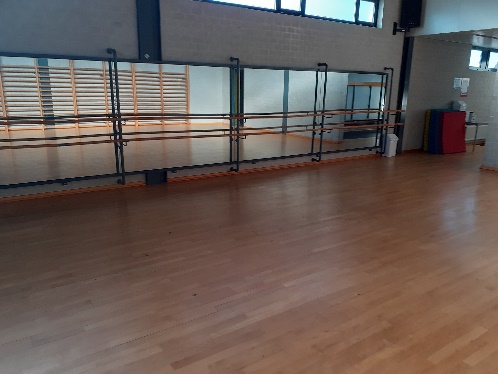 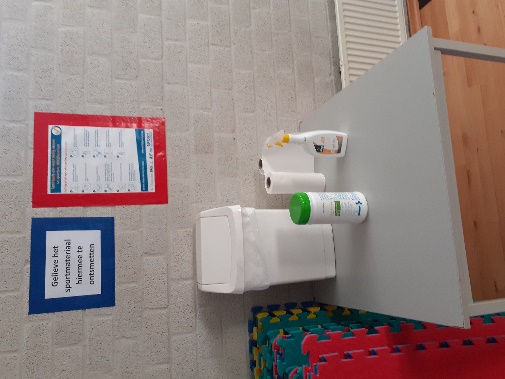 Sporthal  het loo, parketzaal  looplijn corona  terug naar buiten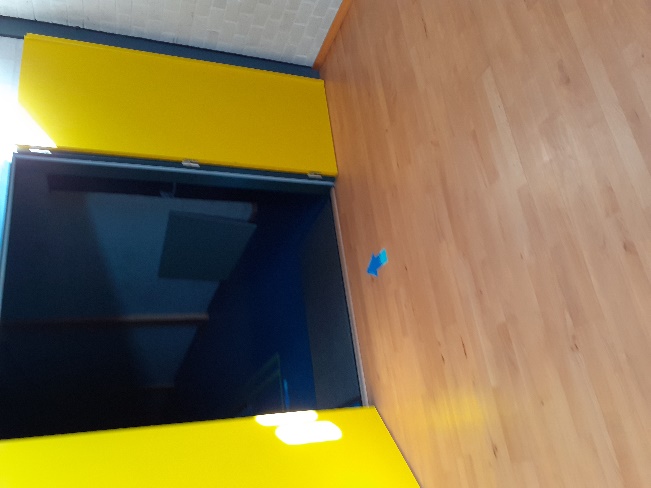 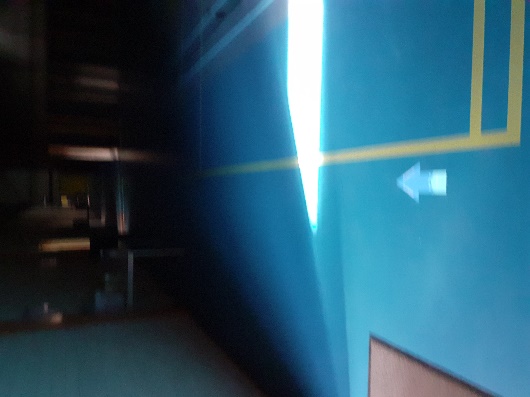 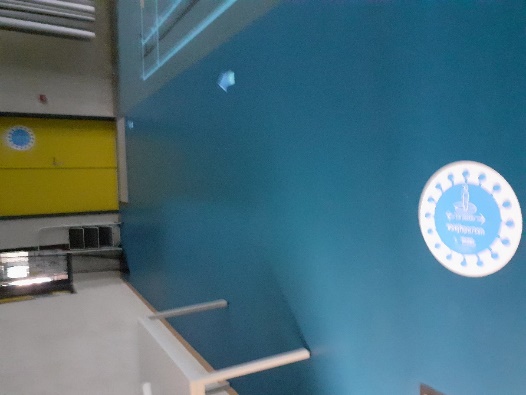 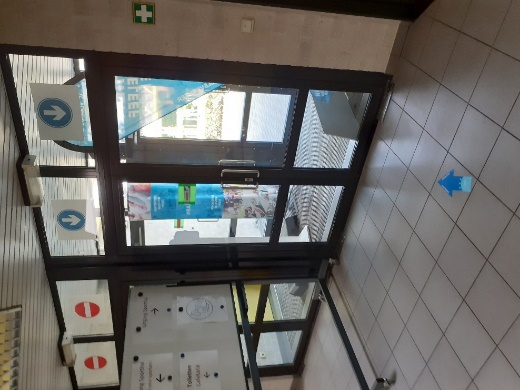 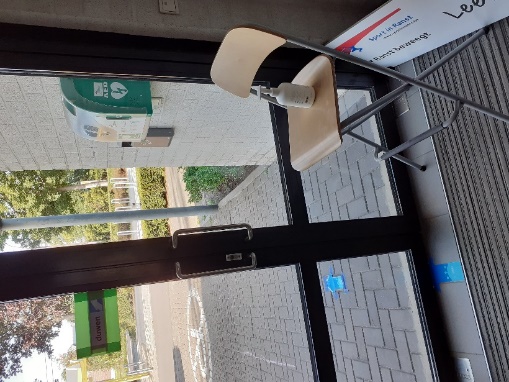 